Управляющая компания  ООО «Жилкомсервис №2 Калининского района»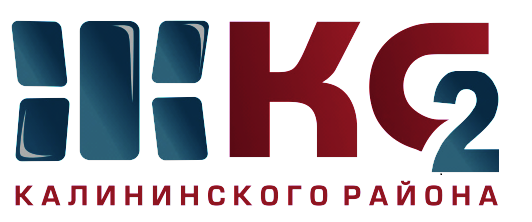 Проведение текущего ремонта общего имущества МКД по ООО "Жилкомсервис № 2  Калининского района"Проведение текущего ремонта общего имущества МКД по ООО "Жилкомсервис № 2  Калининского района"Проведение текущего ремонта общего имущества МКД по ООО "Жилкомсервис № 2  Калининского района"Проведение текущего ремонта общего имущества МКД по ООО "Жилкомсервис № 2  Калининского района"Проведение текущего ремонта общего имущества МКД по ООО "Жилкомсервис № 2  Калининского района"Проведение текущего ремонта общего имущества МКД по ООО "Жилкомсервис № 2  Калининского района"Проведение текущего ремонта общего имущества МКД по ООО "Жилкомсервис № 2  Калининского района"Проведение текущего ремонта общего имущества МКД по ООО "Жилкомсервис № 2  Калининского района"Проведение текущего ремонта общего имущества МКД по ООО "Жилкомсервис № 2  Калининского района"Проведение текущего ремонта общего имущества МКД по ООО "Жилкомсервис № 2  Калининского района"за период с 24.12.2018 по 29.12.2018за период с 24.12.2018 по 29.12.2018за период с 24.12.2018 по 29.12.2018за период с 24.12.2018 по 29.12.2018за период с 24.12.2018 по 29.12.2018за период с 24.12.2018 по 29.12.2018за период с 24.12.2018 по 29.12.2018за период с 24.12.2018 по 29.12.2018за период с 24.12.2018 по 29.12.2018за период с 24.12.2018 по 29.12.2018Адреса, где проводится текущий ремонтАдреса, где проводится текущий ремонтАдреса, где проводится текущий ремонтАдреса, где проводится текущий ремонтАдреса, где проводится текущий ремонтАдреса, где проводится текущий ремонтАдреса, где проводится текущий ремонтАдреса, где проводится текущий ремонтАдреса, где проводится текущий ремонтАдреса, где проводится текущий ремонткосметический ремонт лестничных клетокосмотр и ремонт фасадовобеспечение нормативного ТВРгерметизация стыков стенов. панелейремонт крышликвидация следов протечекустановка энергосберегающих технологийремонт квартир ветеранам ВОВ, инвалидов, малоимущих гражданпроверка внутриквартирного оборудованияУправляющая компания, ответственная за выполнении работ12345678910С. Ковалевской, д. 12 корп. 1 -  2,3 пар. - в работеХлопина, д. 9 корп. 1 - 1,2,3,4,5 - работы законченыНепокоренных, д. 8 -  работы законченыГражданский пр., д. 21/2 - в работеГражданский пр., д. 66/2- 82/2, 45/1-51/4  - ликвидация граффитиУтепление подвального помещения Северный пр., д. 63 корп. 5Очистка крыш от снега - ражданский пр., д. 66/2- 82/2, 45/1-51/4, 9,9а, 9/3-31/4,  Непокоренных, д. 7/1-50, Тихорецкий, д. 1/1-9/9, Политехническая, д. 1/3, Науки, д. 12/1-12/8, Хлопина, 9/1, 9/3, Бутлерова, д. 16-30, Науки, д. 14/2-14/7, Северный пр., д. 73/3-77/3, С. Ковалевской, д. 8/2, 16/3Светлановский пр., д. 46 кв. 214Северный пр., д. 69/98 кв. 109Науки пр., д. 14/3 - 3,4 парадные 1 этажиНепокоренных, д. 8  - установка энергосберегающих светильников Бутлерова, д. 30 - установка энергосберегающих светильников Вавиловых, д. 3/1, 15/3, Бутлерова, д. 16/2, 18, Науки, д. 8/1 - восстановление изоляции трубопроводовООО "Жилкомсервис №2"